Wise Business Plans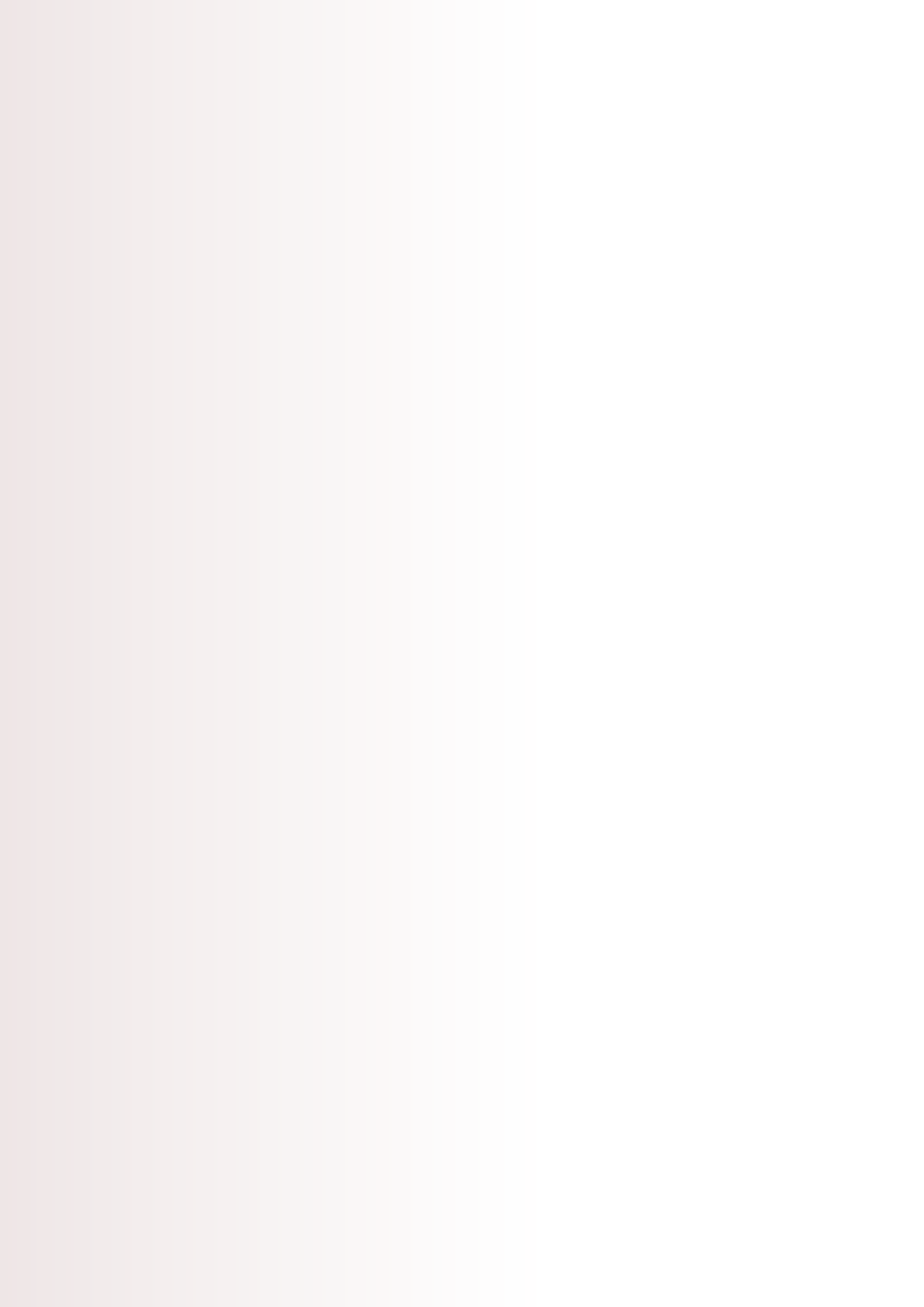 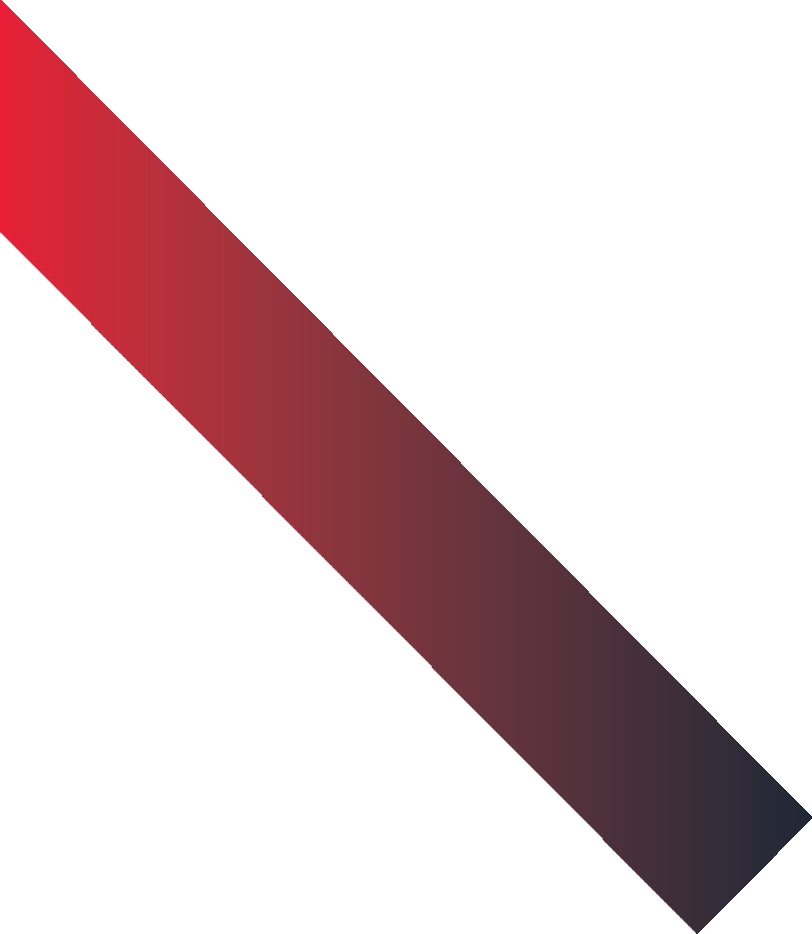 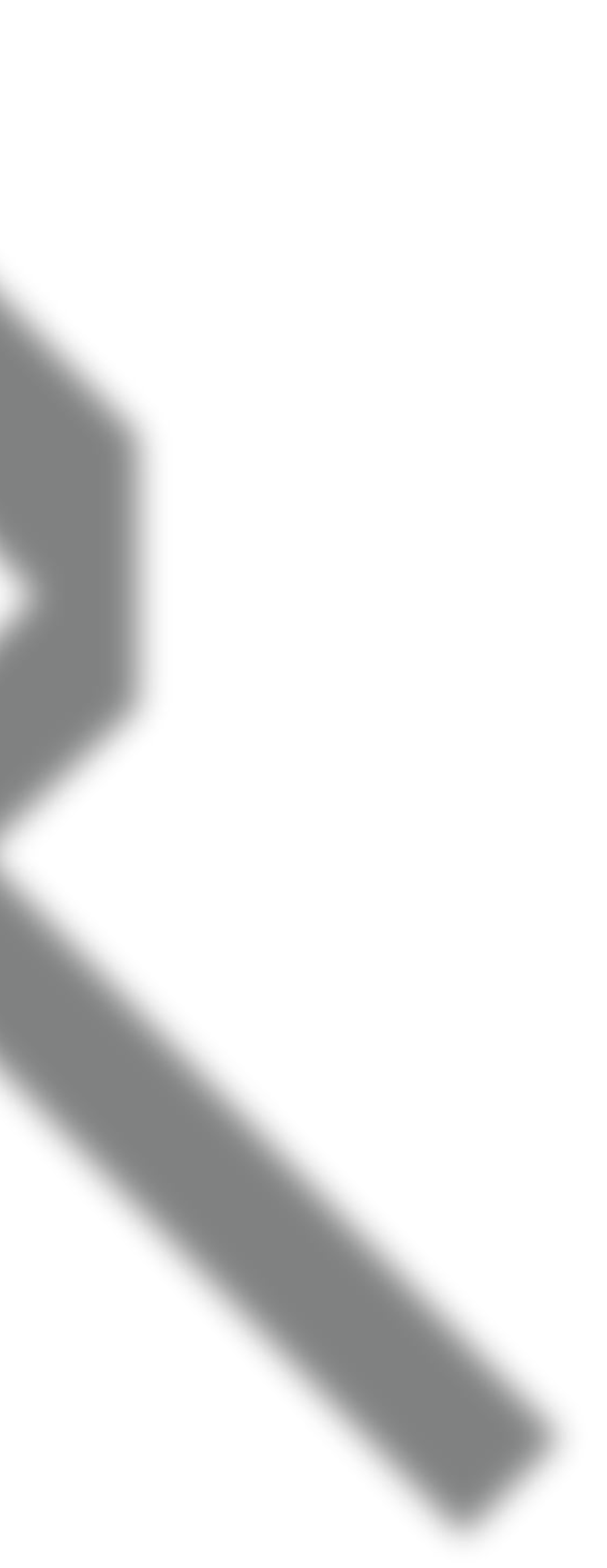 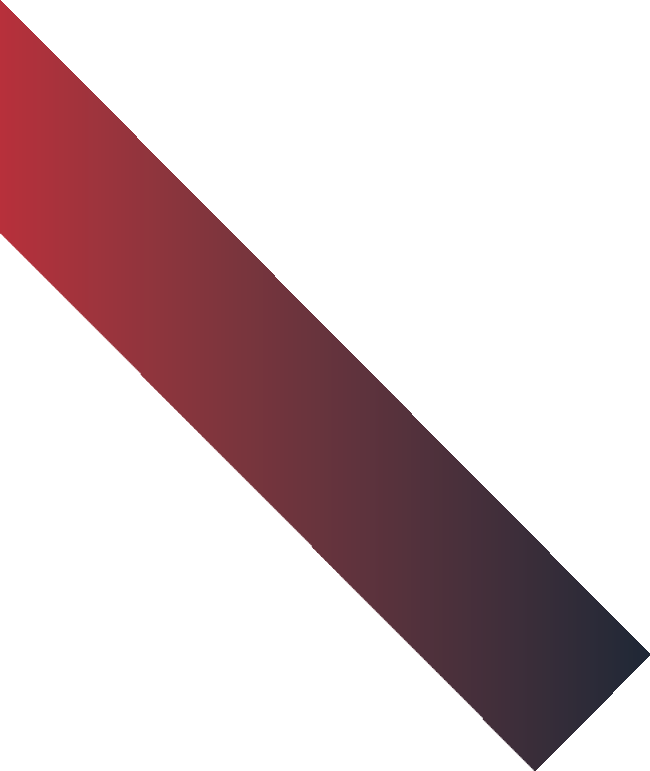 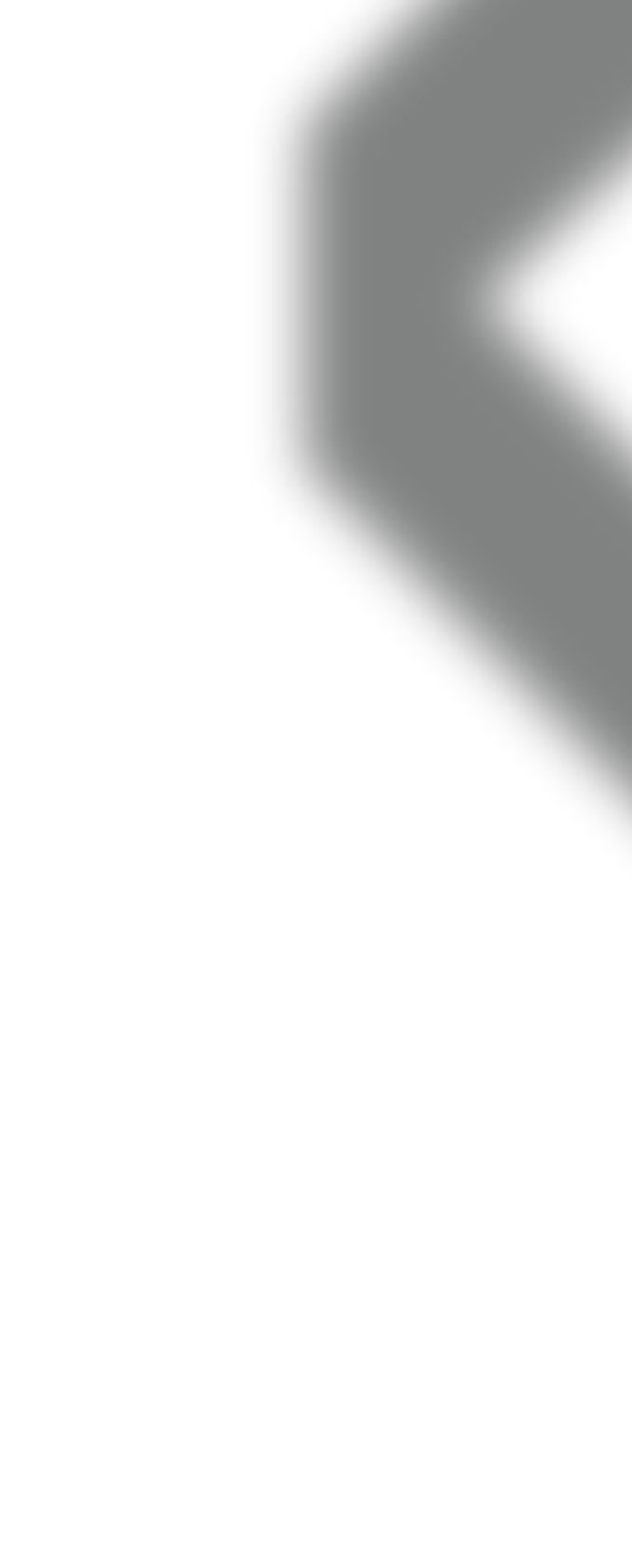 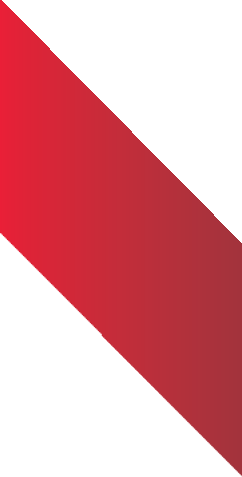 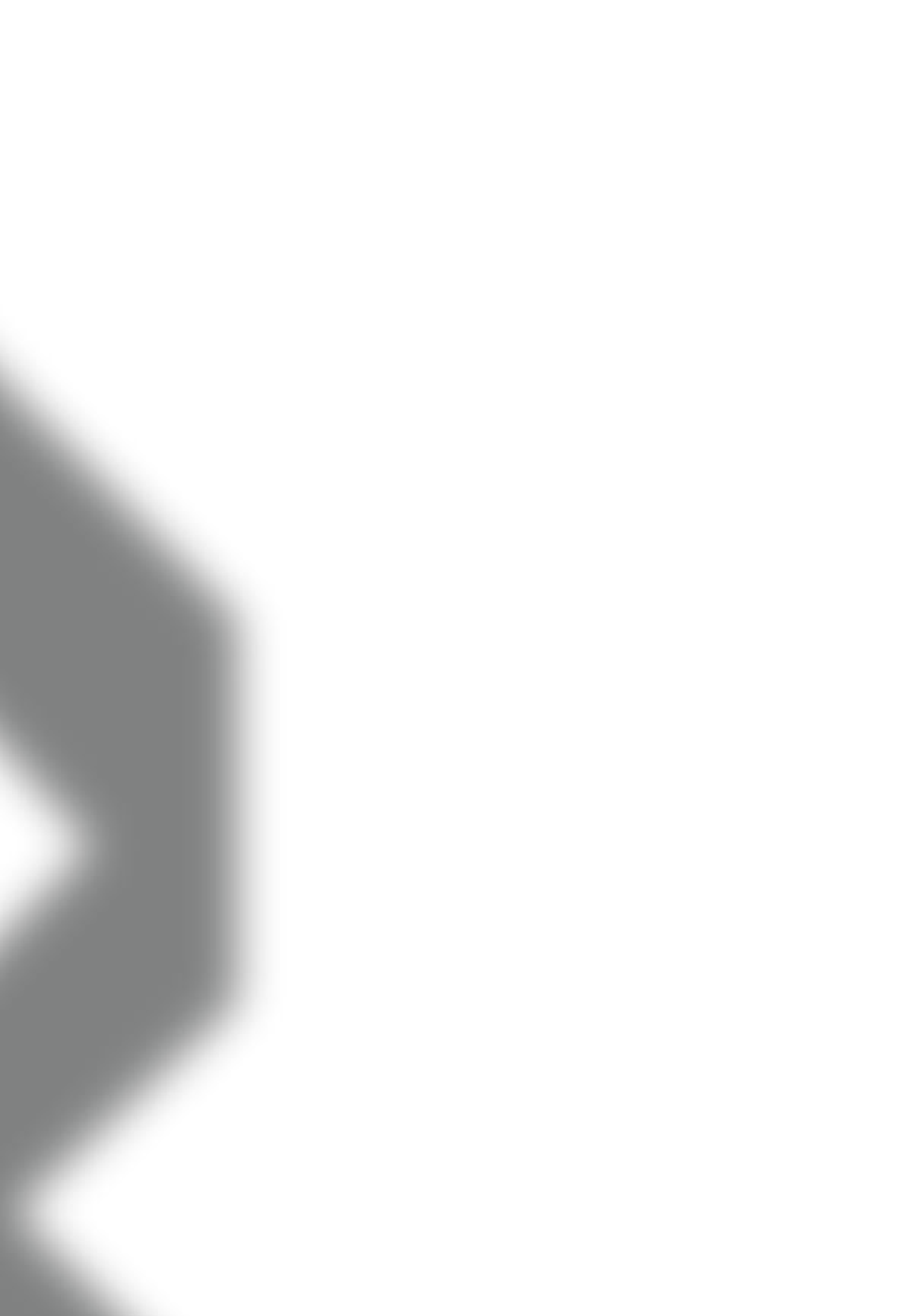 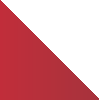 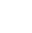 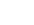 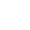 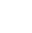 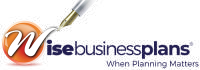 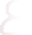 Clothing Line Business PlanBUSINESS PLAN 2022It is understood that the information provided in this [Company’s Name] Business Plan is totally confidential, and the reader un- dertakes not to disclose any aspect of it without the express written consent of the business owner.Joseph Ferriolo7251 W Lake Mead Blvd #300, Las Vegas, NV 89128, United Statesinfo@wisebusinessplans.com+1 800-496-1056Wisebusinessplans.com